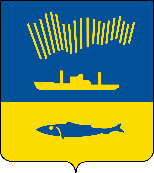 АДМИНИСТРАЦИЯ ГОРОДА МУРМАНСКАП О С Т А Н О В Л Е Н И Е                                                                                                         № О внесении изменений в приложение к постановлению администрации города Мурманска от 10.03.2015 № 659 «Об утвержденииПоложения о месте почетных захоронений городского кладбища, расположенного на 7 - 8 км автодороги Кола – Мурмаши»(в ред. постановлений от 06.04.2015 № 884, от 09.04.2018 № 981,                    от 08.05.2018 № 1272, от 14.09.2018 № 3126, от 19.10.2018 № 3642,                         от 17.09.2020 № 2166, от 13.10.2020 № 2318)В целях упорядочивания мест захоронений, выделенных для категорий граждан, указанных в Положении о месте почетных захоронений городского кладбища, расположенного на 7 - 8 км автодороги Кола – Мурмаши,                                 п о с т а н о в л я ю: 1. Внести в приложение к постановлению администрации города Мурманска от 10.03.2015 № 659 «Об утверждении Положения о месте почетных захоронений городского кладбища, расположенного на 7 - 8 км автодороги Кола – Мурмаши» (в ред. постановлений от 06.04.2015 № 884,              от 09.04.2018 № 981, от 08.05.2018 № 1272, от 14.09.2018 № 3126, от 19.10.2018 № 3642, от 17.09.2020 № 2166, от 13.10.2020 № 2318) следующие изменения:- пункт 2 приложения изложить в следующей редакции:«На месте почетных захоронений производятся погребения:-	Героев Советского Союза и Российской Федерации;-	Героев Социалистического Труда;-	Кавалеров 3-х степеней орденов «Славы» и «Трудовой славы»;-	граждан, удостоенных почетных званий согласно Указам Президиума Верховного Совета СССР, Верховного Совета РСФСР, Президента СССР, Президента Российской Федерации, действительных членов Академии наук СССР и Российской академии наук;-	граждан, награжденных орденом Ленина, орденом Святого апостола Андрея Первозванного, орденом «За заслуги перед Отечеством» I, II, III и IV степеней;-	лауреатов Ленинской премии, государственных премий СССР, государственных премий Российской Федерации;-	чемпионов Олимпийских игр, победителей мировых спортивных чемпионатов;-	лиц с воинским званием из состава военнослужащих Вооруженных Сил Союза Советских Социалистических Республик, Вооруженных Сил Российской Федерации - высших офицеров;-	военнослужащих и лиц рядового и начальствующего состава органов внутренних дел, Государственной противопожарной службы, учреждений и органов уголовно-исполнительной системы, погибшие при исполнении служебных обязанностей;-	Почетных граждан города-героя Мурманска;-	граждан, награжденных почетным знаком «За заслуги перед городом Мурманском»;-	граждан, награжденных Почетным знаком «За вклад в развитие города Мурманска»;-	деятелей науки, культуры и искусства, образования, здравоохранения, отраслей народного хозяйства, удостоенных при жизни звания народных и заслуженных, проживавших в городе Мурманске на дату смерти;-	Почетных граждан Мурманской области, проживавших в городе Мурманске на дату смерти;-	граждан, награжденных Почетными знаками Мурманской области, проживавших в городе Мурманске на дату смерти;-	граждан, награжденных Знаками отличия Мурманской области, проживавших в городе Мурманске на дату смерти.».2. Отделу информационно-технического обеспечения и защиты информации администрации города Мурманска (Кузьмин А.Н.) разместить настоящее постановление на официальном сайте администрации города Мурманска в сети Интернет.3. Редакции газеты «Вечерний Мурманск» (Хабаров В.А.) опубликовать настоящее постановление.4. Настоящее постановление вступает в силу со дня официального опубликования.5. Контроль за выполнением настоящего постановления возложить на заместителя главы администрации города Мурманска – председателя комитета по развитию городского хозяйства Кольцова Э.С.Глава администрации города Мурманска                                                                                 Е.В. Никора